Northwestern Connecticut Community CollegePre-Manufacturing Certificate programIndependent Study – Module #15d	MODULE TITLE: 		Independent Study Project 	TOPIC:					Local Manufacturing CompanyREQUIREMENTS:Prepare a 30 minute visual presentation (PowerPoint, pictures, illustrations, examples, etc.)Select a local manufacturing company in Northwestern ConnecticutDiscuss company historyDiscuss company capabilitiesDiscuss industries servedInterview someone in Management (Positions open, job requirements, etc.) Northwestern Connecticut Community College, 2014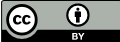 This work is licensed under the Creative Commons Attribution 4.0 International License. To view a copy of this license, visit http://creativecommons.org/licenses/by/4.0/.This workforce solution was funded by a grant awarded by the U.S. Department of Labor’s Employment and Training Administration. The solution was created by the grantee and does not necessarily reflect the official position of the U.S. Department of Labor. The Department of Labor makes no guarantees, warranties, or assurances of any kind, express or implied, with respect to such information, including any information on linked sites and including, but not limited to, accuracy of the information or its completeness, timeliness, usefulness, adequacy, continued availability, or ownership.